Администрация города Шахты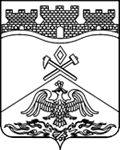 Муниципальное бюджетное  учреждение дополнительного образования г. Шахты Ростовской области «Городской Дом детского творчества». Шахты Ростовской обл., ул. Советская, 168, тел. 8 (8636) 22-55-05 E-mail: gddt161@mail.ru,  http://www.gddt61.ucoz.ru       Руководителям ООИнформация об итогах проведения городского (заочного) конкурса литературно-творческих работ «Трагедия Холокоста»В соответствии с планом работы МБУ ДО ГДДТ г.Шахты на 2018-2019 учебный год и в целях воспитания гражданской ответственности и укрепления толерантности среди детей и молодежи, с 28 января по 8 февраля 2019 года в МБУ ДО ГДДТ г.Шахты проходил городской (заочный) конкурс литературно-творческих работ «Трагедия Холокоста».В конкурсе приняли участие учащиеся ООШ №4, СОШ №14, СОШ №21, СОШ №22, СОШ №30, СОШ №36, Лицей №3, Лицей №26Жюри в составе:-Гадаева О.С.- методист ГДДТ;-Заяц З.Г.- педагог дополнительного образования ГДДТ;-Куштель Г.А.- учитель истории МБОУ СОШ №43;-Зубков А.А. – руководитель отдела информатизации ЦХАД г.Шахтыподвело итоги конкурса:Директор МБУ ДО ГДДТ г.Шахты                                                            Е.П. БорисоваУчреждениеУчастникиРезультат1МБОУ ООШ №4Чупахина Дарья Участие2МБОУ СОШ №14 Судакова Дана3 место3МБОУ СОШ №21 Белик Илья3 место3МБОУ СОШ №21 Мишин ЗахарУчастие3МБОУ СОШ №21 Поркашян МаргаритаУчастие3МБОУ СОШ №21 Акишева АннаУчастие4МБОУ СОШ №22Медведев АртемУчастие4МБОУ СОШ №22Ашихин ИгорьУчастие5МБОУ СОШ №30 Лимачева Анастасия3 место6МБОУ СОШ №36 Брюханова Дарья2 место6МБОУ СОШ №36 Стрелкова Юлия1 место7МБОУ Лицей №3 Тимченко ФилиппУчастие7МБОУ Лицей №3 Мдинарадзе МаркУчастие8МБОУ Лицей №26 Говоруха Дмитрий2 место8МБОУ Лицей №26 Блудов Евгений2 место8МБОУ Лицей №26 Пожалуева ВероникаУчастие8МБОУ Лицей №26 Бычкова ЕлизаветаУчастие